日本スポーツ協会公認スポーツドクター・アスレティックトレーナー更新研修第1回日本膝関節学会出席確認カード※登録番号は指導者マイページからご確認いただけます。＜ネームカード貼付欄＞必ず学会ネームカードのコピーを貼付してください。参加証、領収証、領収証控、公認スポーツ指導者登録証は不要です。【指定演題一覧】　※聴講した講義にチェックを入れてください。※上記すべての演題の聴講が必要です。※	講義を途中で退出した場合は、聴講時間には含まれませんのでご注意ください。氏　名　　　　　　　　　　　　　　　　	【メールまたはFAXでご提出ください】　　提出期限：2024年1月8日（月）アドレス：drat-kakunin@japan-sports.or.jp【件名】第1回日本膝関節学会　出席確認カード提出【本文】以下の3項目を必ず記載してください。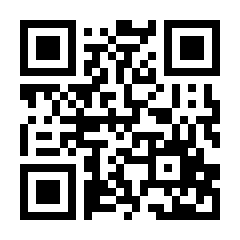 登録番号（数字7 桁）　② カナ氏名　③ 生年月日（西暦）【添付ファイル】出席確認カード※右のQRコードを読み取るとメールが立ち上がります。※本アドレスは送信専用アドレスです。FAX　 03-6910-5820登録番号（７桁）生年月日（西暦）フリガナ　　　　　年　　　月　　　日氏名　　　　　年　　　月　　　日日程/時間日程/時間日程/時間日程/時間日程/時間講演内容聴講日程/時間日程/時間日程/時間日程/時間日程/時間講演内容聴講12月8日9:00～10:3090 分Debate discussion1初回ACL再建術の世界の潮流～日本は世界の潮流に乗る？乗らない？～12月8日9:00～10:3090 分Debate discussion1初回ACL再建術の世界の潮流～日本は世界の潮流に乗る？乗らない？～12月8日14:35～15:5580 分シンポジウム3日常診療に役立つACL再建術後リハビリテーションのポイント12月9日13:20～14:5090 分シンポジウム8ACL graft failureに対する治療戦略～ACLはどう再建するの？治すのはACLだけ？～12月9日13:20～14:5090 分シンポジウム8ACL graft failureに対する治療戦略～ACLはどう再建するの？治すのはACLだけ？～